Модуль 11) Является ли данная задача, задачей Линейного программированияМинимизировать: При условии: 2) Является ли данная задача, задачей Линейного программированияМинимизировать: При условии: 3) Является ли данная задача, задачей Линейного программированияМинимизировать: При условии: 4) Является ли данная задача, задачей Линейного программированияМинимизировать: При условии: 5) Является ли данная задача, задачей Линейного программированияМинимизировать: При условии: 		    и  не ограничена6) Является ли данная задача, задачей Линейного программированияМинимизировать: При условии: 		    и  не ограничена7) Является ли данная задача, задачей Линейного программированияМинимизировать: При условии: 		    и  не ограничена8) Является ли данная задача, задачей Линейного программированияМинимизировать: При условии: 		    и  не ограничена9) Является ли данная задача, задачей Линейного программированияМинимизировать: При условии: 10) Является ли данная задача, задачей Линейного программированияМинимизировать: При условии: 11) Является ли данная задача, задачей Линейного программированияМинимизировать: При условии: 12) Является ли данная задача, задачей Линейного программированияМинимизировать: При условии: Модуль 21) Приведите к стандартной форме задачу Линейного ПрограммированияМинимизировать: При условии: 2) Приведите к стандартной форме задачу Линейного ПрограммированияМинимизировать: При условии: 3) Приведите к стандартной форме задачу Линейного ПрограммированияМинимизировать: При условии: 4) Приведите к стандартной форме задачу Линейного ПрограммированияМинимизировать: При условии: 5) Приведите к стандартной форме задачу Линейного ПрограммированияМинимизировать: При условии: 6) Приведите к стандартной форме задачу Линейного ПрограммированияМинимизировать: При условии: 7) Приведите к стандартной форме задачу Линейного ПрограммированияМинимизировать: При условии: 8) Приведите к стандартной форме задачу Линейного ПрограммированияМинимизировать: При условии: 9) Приведите к стандартной форме задачу Линейного ПрограммированияМинимизировать: При условии: 10) Приведите к стандартной форме задачу Линейного ПрограммированияМинимизировать: При условии: 11) Приведите к стандартной форме задачу Линейного ПрограммированияМинимизировать: При условии: 12) Приведите к стандартной форме задачу Линейного ПрограммированияМинимизировать: При условии: Модуль 31) Почему ищем оптимальное решение на вершинах многоугольника области определения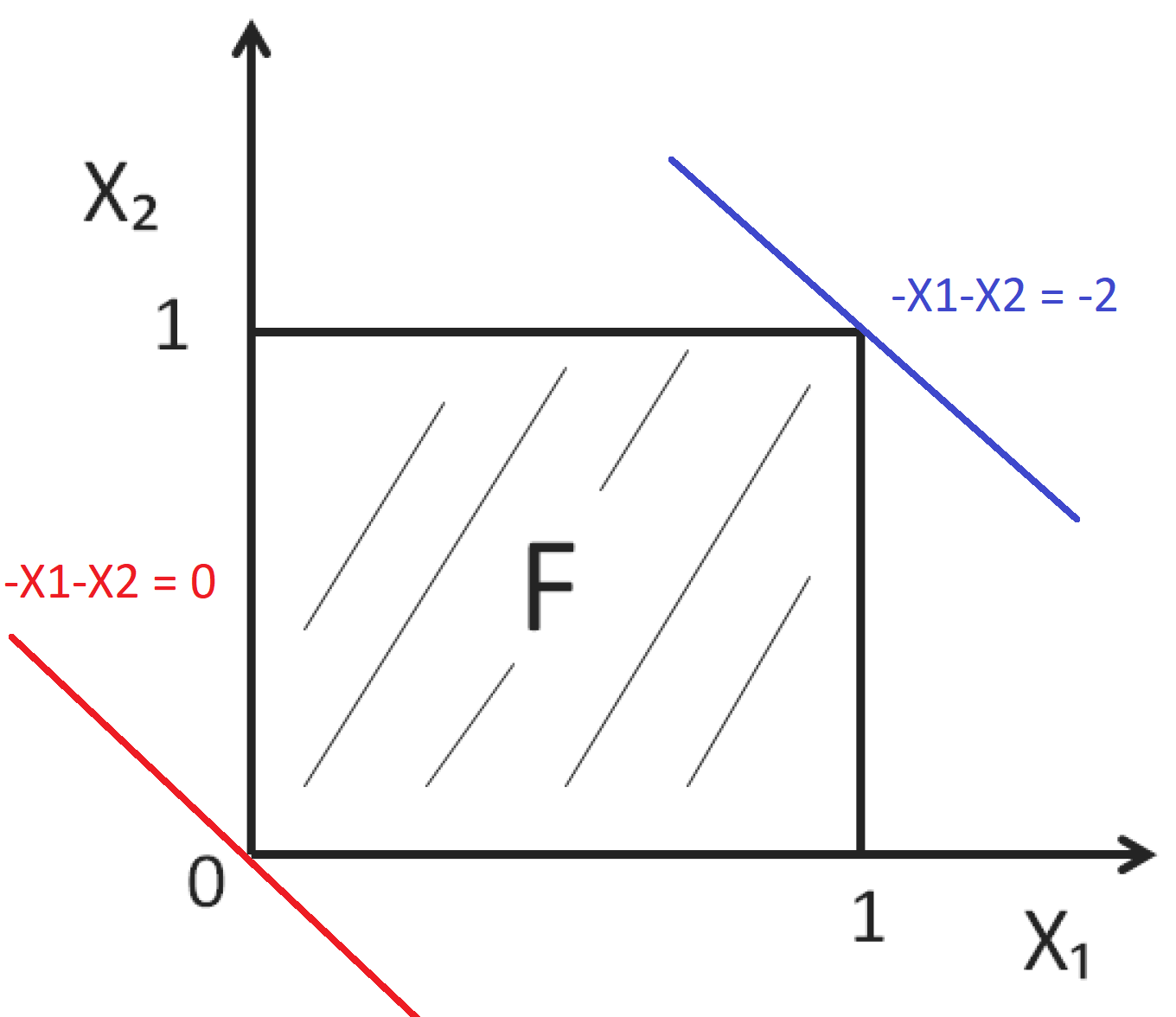 2) Область определения 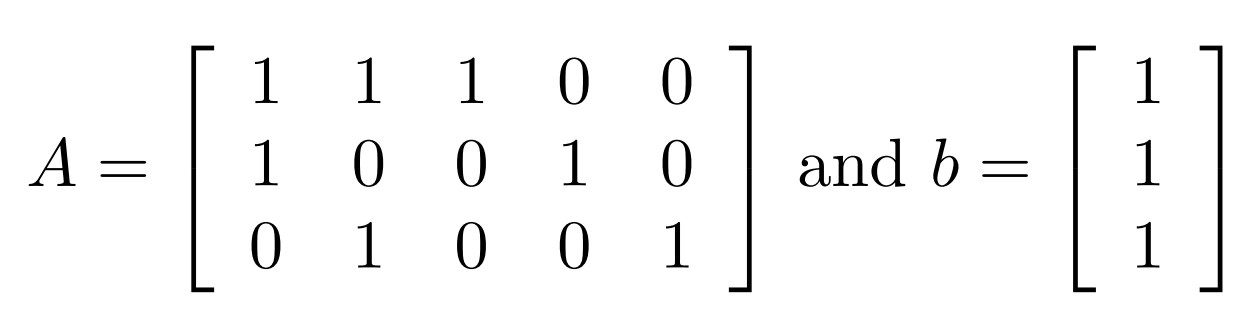 В скольких вершинах мы ищем оптимальное решение?3) Область определения  и В скольких вершинах мы ищем оптимальное решение?4) Область определения  и В скольких вершинах мы ищем оптимальное решение?5) Область определения  и В скольких вершинах мы ищем оптимальное решение?6) Область определения  и В скольких вершинах мы ищем оптимальное решение?7) Область определения  и В скольких вершинах мы ищем оптимальное решение?8) Область определения  и В скольких вершинах мы ищем оптимальное решение?9) Почему ищем оптимальное решение на вершинах многоугольника области определения10) Область определения В скольких вершинах мы ищем оптимальное решение?11) Область определения  и В скольких вершинах мы ищем оптимальное решение?12) Область определения  и В скольких вершинах мы ищем оптимальное решение?Модуль 41) Ниже описаны основные концепции Симлекс-Метода, объясните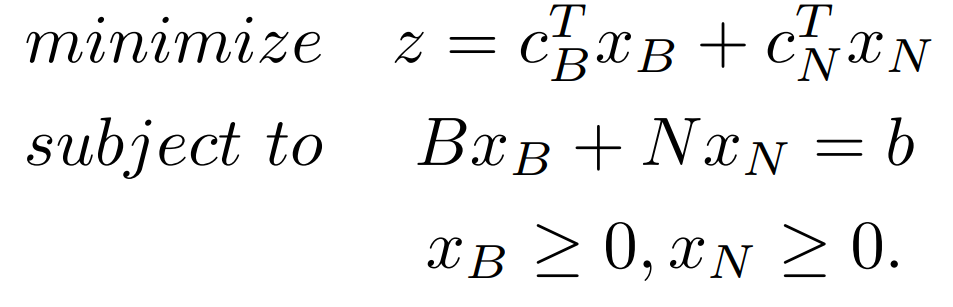 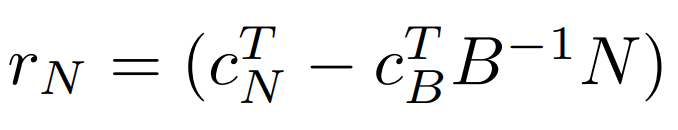 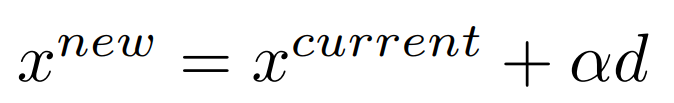 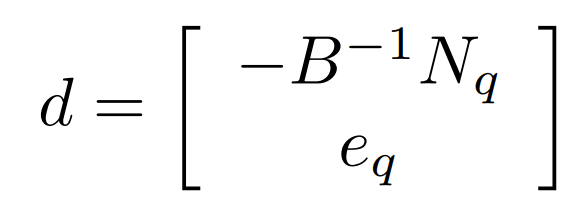 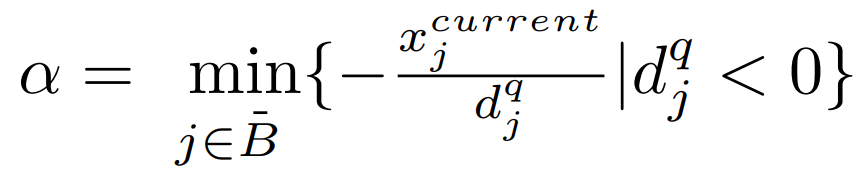 2) Задана задача линейного программирования 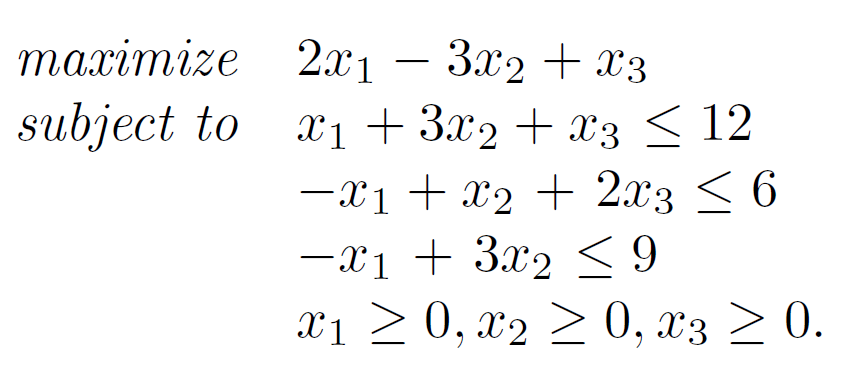 Опишите процесс решения симплекс методом3) Задана задача линейного программирования 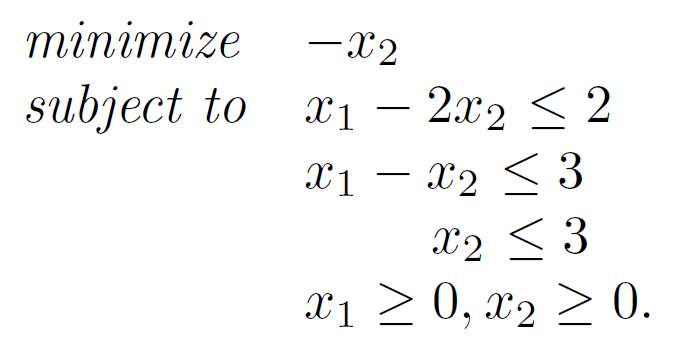 Опишите процесс решения симплекс методом4) Задана задача линейного программирования 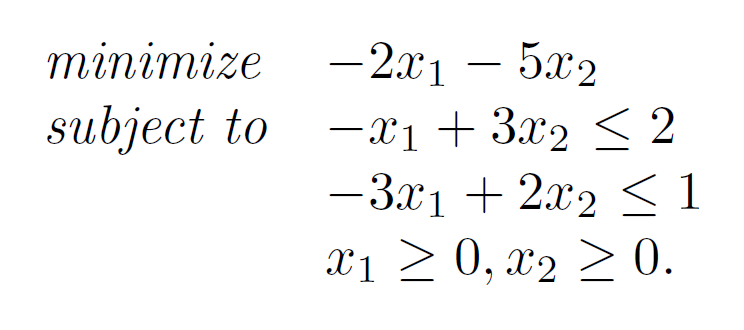 Опишите процесс решения симплекс методом5) Задана задача линейного программирования 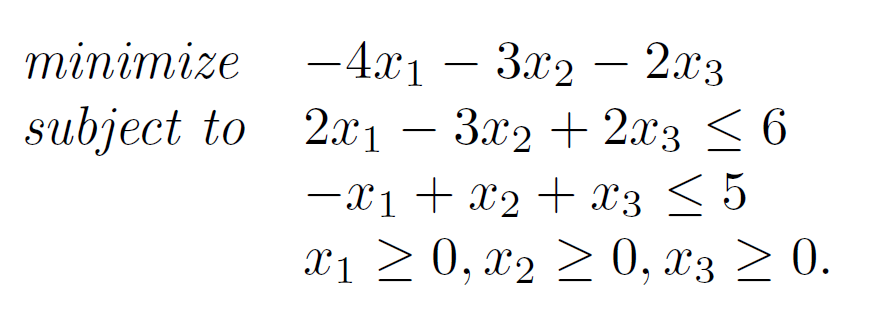 Опишите процесс решения симплекс методом6) Задана задача линейного программирования 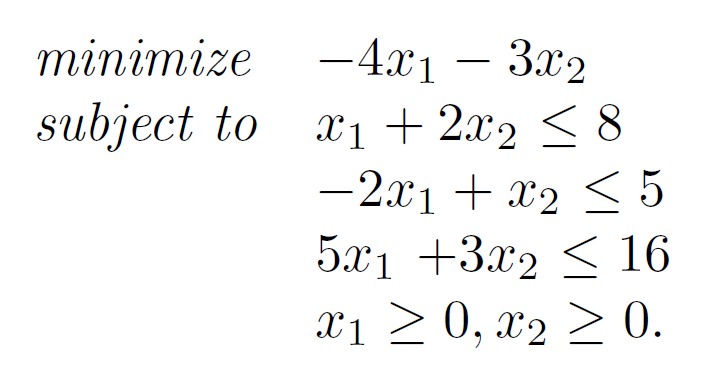 Опишите процесс решения симплекс методом7) Задана задача линейного программирования 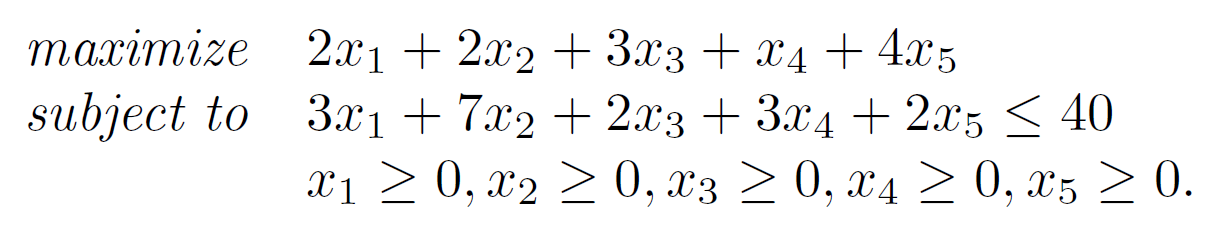 Опишите процесс решения симплекс методом8) Задана задача линейного программирования Опишите процесс решения симплекс методом9) Ниже описаны основные концепции Симлекс-Метода, объясните10) Задана задача линейного программирования Опишите процесс решения симплекс методом11) Задана задача линейного программирования Опишите процесс решения симплекс методом12) Задана задача линейного программирования Опишите процесс решения симплекс методом